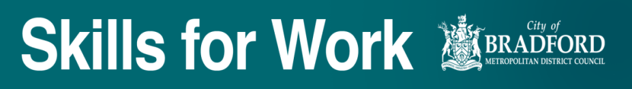 Promoting the Health and Wellbeing of Learners Policy IntroductionSkills for Work (SfW) has an ethos that our service should aspire to create or encourage: Successful LearnersConfident IndividualsResponsible Citizens and Effective Contributors There are strong connections between effective, successful learning and health. A good education helps build strong foundations for:Supportive social connectionsAccessing good workLifelong learning and problem solvingFeeling empowered and valuedThese foundations support healthier lives by increasing our opportunity to:Develop lifelong healthy habitsManage and limit exposure to life’s challengesAfford a good quality of life Live and work in safe and healthy environmentsAll aspects of a learner’s experience at home, in training or in daily life contribute to personal and social development. This policy is not just aimed at our learners, but nurtured through our relationships with our staff, employers, partners and visitors. Aims SfW aims to impart, foster and promote understanding, skills, capabilities and attributes necessary for mental, emotional, social and physical wellbeing now and in the future.We aim to do this by supporting learners:To make informed decisions in order to improve their mental, emotional, social and physical wellbeingTo experience challenge and enjoyment in their learning; To make a successful move to the next stage of education or workEveryone within SfW, whatever their contact with learners, shares the responsibility for creating a positive ethos and climate of respect and trust – one in which everyone can make a valuable, positive contribution to the wellbeing of each individual within SfW and the wider community. Some aspects of health and wellbeing are the responsibility of all staff. These responsibilities include each member of staff’s role in establishing open, positive, supportive relationships across SfW, where learners will feel that they are listened to; in promoting a climate in which learners feel safe and secure; in modelling behaviour which promotes health and wellbeing and encouraging it in others; through using learning and teaching methodologies which promote effective learning; and by being sensitive and responsive to each individual’s wellbeing.SfW aims to develop:Successful learners - by supporting learners to set and review personal goals for achievement in their learning and developmentConfident Individuals -  by encouraging awareness of the importance of showing respect and valuing other people Effective Contributors - Through their learning, individuals can have opportunities to engage positively in learning experiences that are fun, enjoyable and challengingPromoting Health and Well-BeingWellbeing of SfW staff is paramount and through quality assurance, observations, meetings, and promoting good relationships, Management are able to act quickly and support all staff who may need it.  Bradford Council Health and Well-Being policy provides guidance on how to obtain supportSignpostingSfW is proactive in providing contact links in the Learner Induction Handbook to organisations or support groups.Support All our learners complete screening at induction and we encourage them to disclose any matters that are impacting on their lives or that are of concern to them. This could include: • learning history • social factors • medical problems • work readiness skillDuring induction and throughout the course, tutors and staff should make learners aware that they can approach staff at any point during the life of the course to inform them of any changes or developments to their health or social situation.Tutors will plan in support during a learner’s programme. This may include 1:1 mentoring, online support courses, workshops or signposting to external organisations. Policy Issue SMcG June 2021 Reviewed: June 2022 Suzan Mc Gladdery Reviewed 27 02 23 Suzan Mc Gladdery Date of review 27 02 24 